บันทึกข้อความ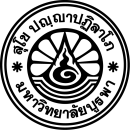 ส่วนงาน...................................................................................................................................................  ที่..................................................         		     วันที่................................................................ เรื่อง  ขอโอนงบประมาณเงินรายได้...................................................................................................เรียน  ....................................................................................(ระบุตำแหน่งผู้มีอำนาจ/ผู้รับมอบอำนาจ)ด้วย......................... (หน่วยงาน)..................... มีความประสงค์ที่จะขอโอนงบประมาณเงินรายได้เพื่อจัดซื้อ................................... (ระบุต้องใช้ครุภัณฑ์ จำนวนกี่รายการ ) เหตุผลความจำเป็น................................. ในปีงบประมาณ พ.ศ. .......(ปัจจุบัน) ......(หน่วยงาน)..........ไม่ได้ตั้งงบประมาณในการจัดซื้อครุภัณฑ์ดังกล่าวไว้
จึงมีความประสงค์ที่จะขอโอนงบประมาณเงินรายได้เพื่อจัดซื้อ............................ดังนี้ซื้อ....................       จำนวน......................หน่วย   ราคา........................... บาท ........................       จำนวน......................หน่วย   ราคา........................... บาท ........................       จำนวน......................หน่วย   ราคา........................... บาทรวมเป็นเงิน......................................บาท (............................................................................. )                       จึงเรียนมาเพื่อโปรดพิจารณาอนุมัติโอนงบประมาณเงิน.........................จาก เงิน.............................. แผนงาน.................................. งาน/โครงการ...................................................ส่วนงาน.................................................งบ................................ หมวด.......................................... ไปเป็น เงิน................................ แผนงาน............................ งาน/โครงการ..................................ส่วนงาน...................................งบ.................. รายการ..........................................  จำนวนเงิน........................................บาท (..................................................................................................................) ขอรับรองว่าเมื่อโอนงบประมาณเงินรายได้แล้วยังมีเงินเหลือจ่ายเพียงพอสำหรับปีงบประมาณ พ.ศ.......................... 						     ลงชื่อ............................................เจ้าหน้าที่ผู้รับผิดชอบ                                 (............................................)                        ตำแหน่ง............................................			 ............./....................../.............